PLANILLA DE CONSEJOS COMUNITARIOS, SOCIOS FUNDADORES DE ACONEA-ABRIL 1º-2012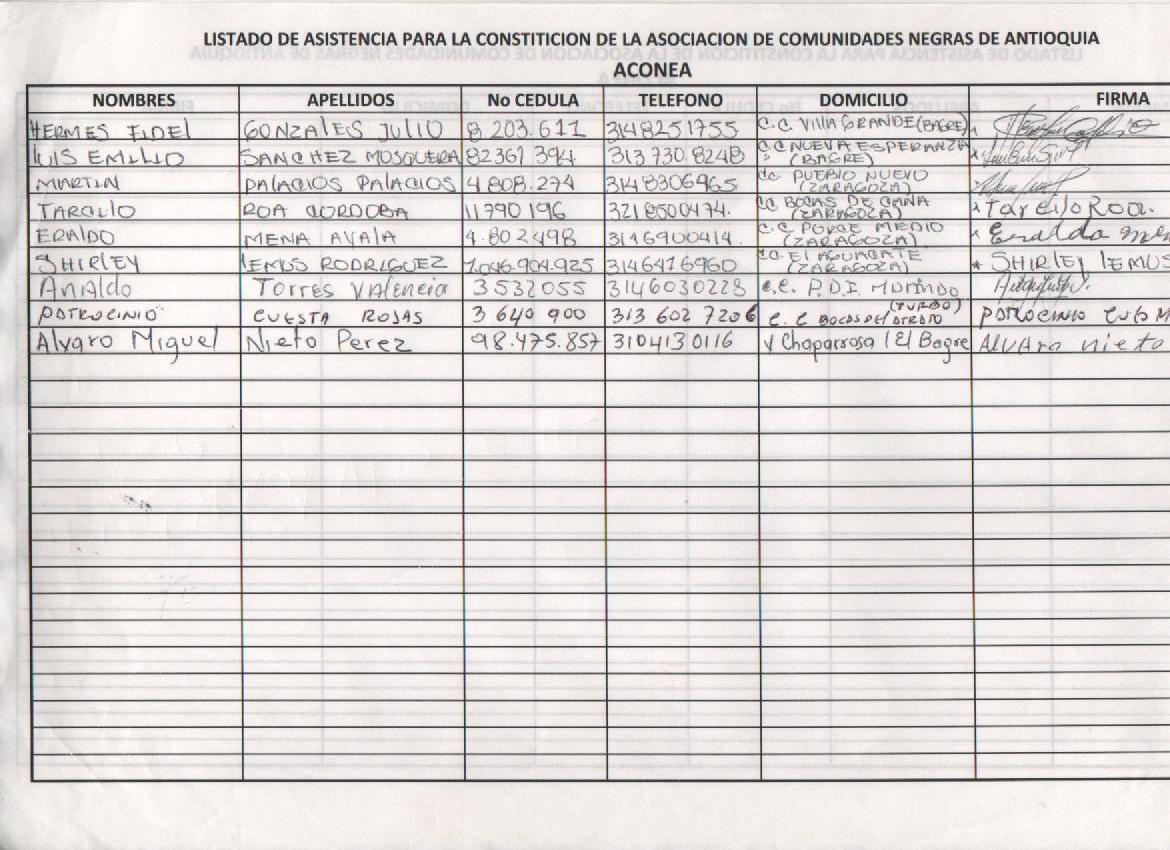 PLANILLA DE  PRIMER INTENTO DE CREACION DE LA ASOCIACION: DICIEMBRE DE 2.010-H.NUT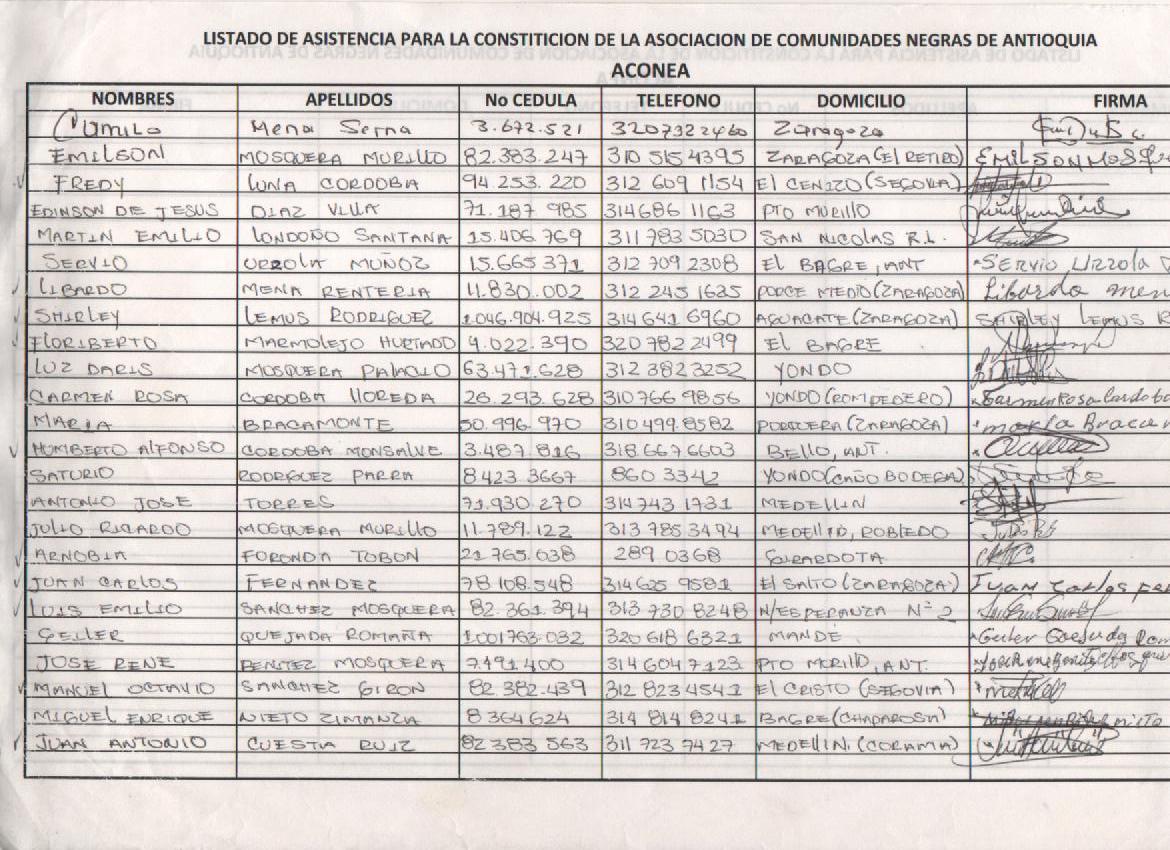 ACTA PARA LA CONFORMACION DE LA ASOCIACION DE  ACONEA, EN EL GRAN HOTEL DE MED.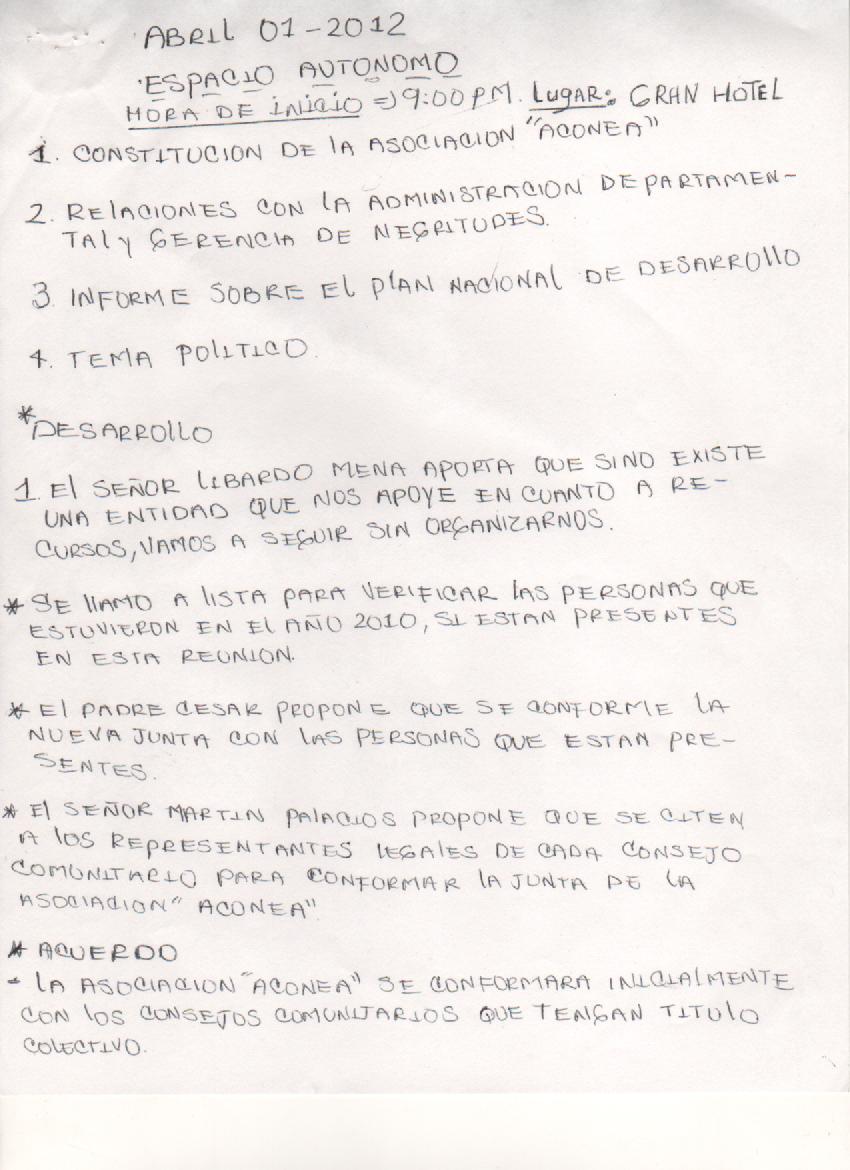 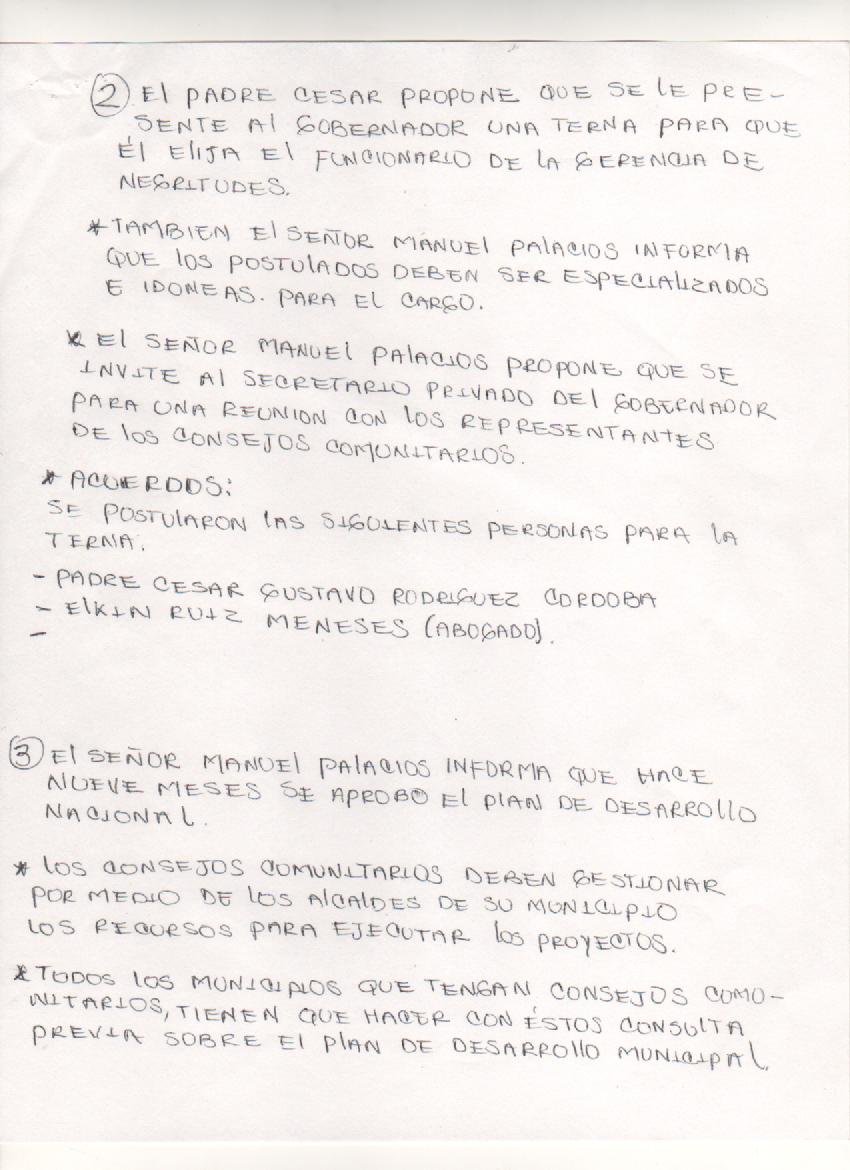 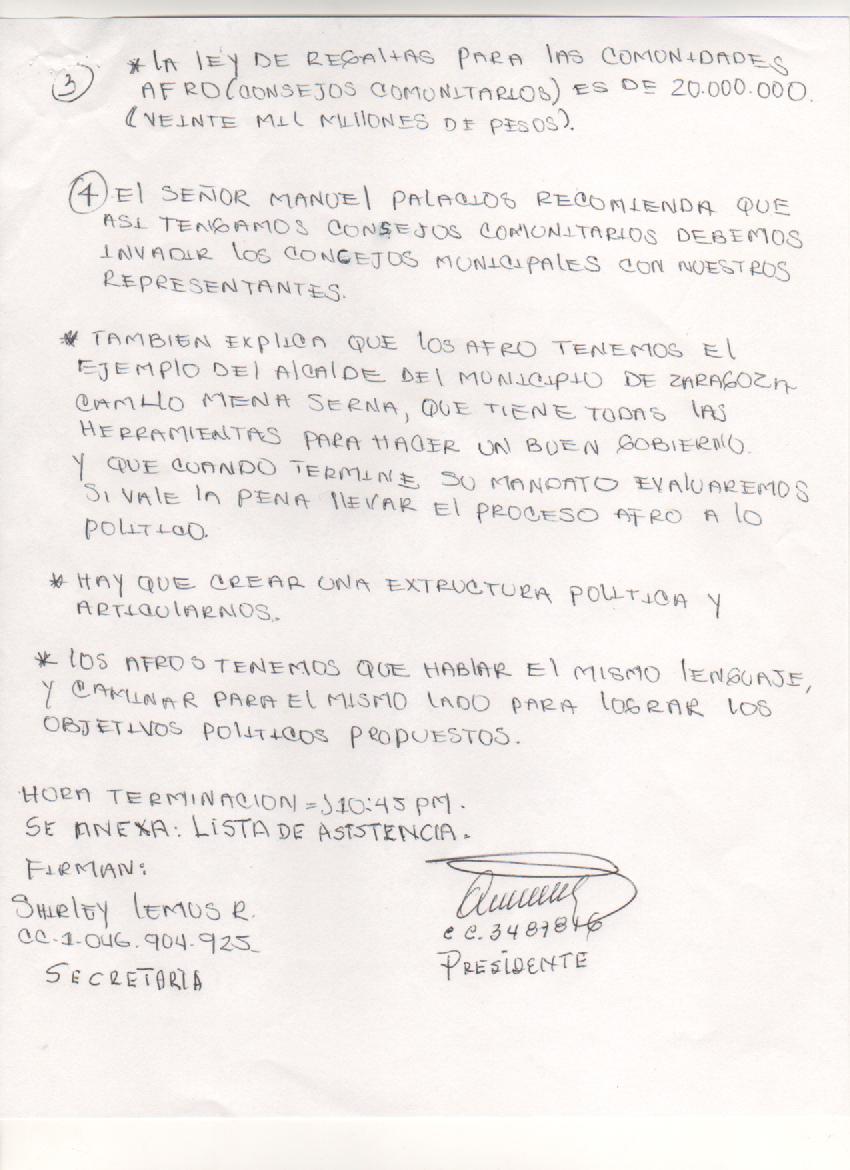 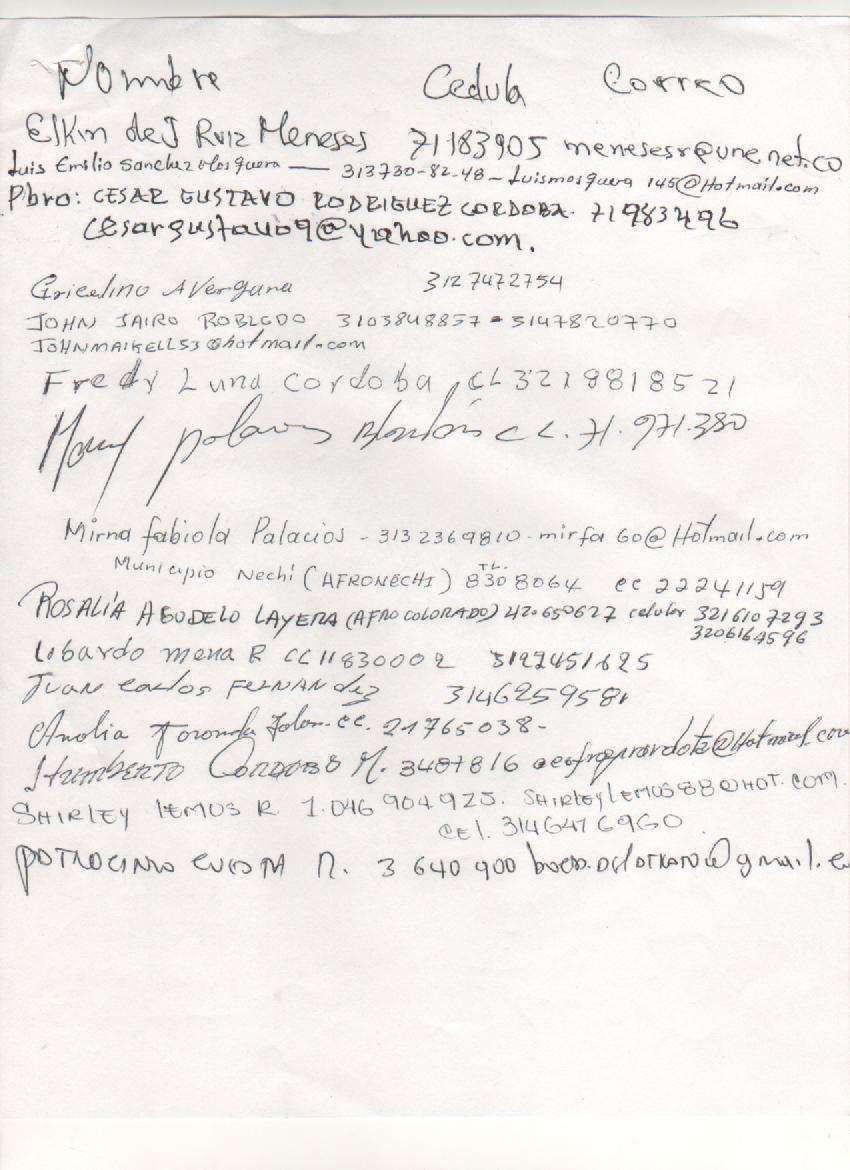 